Praktična vježba: Gibanje i silaIzradi plakat s naslovom: Gibanje i sila (A3 format ili veći ako želiš) Plakat vizualno podjeli u 3 stupca jer su zadana 3 pokusa - istraživanja.Svaki stupac mora sadržavati:  (možete raditi na računalu pa izrezivati i lijepiti ili pisati i crtati ručno)Prepisan zadatak pokusa – npr. Pokus1.: Povuci trakicu …Skicu pokusa: (npr. trakica gibanja, interaktivna karat naznačen put kuća - škola, puštanje tijela s stola)	Npr. Skica:                   (zalijepim trakicu)	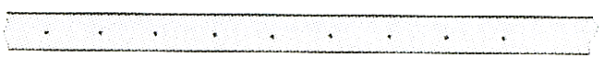 Mjerenje: naznačeni rezultati mjerenja (zapisivati kao postavljanje zadatka ili ako je potrebna tablica)∆s= 10 cm=0.1 m…Rezultati:  (pratiti što se traži u zadatku)Računanje  (osnovna formula, uvršteni iznosi, rezultat)Grafikoni (pazi naziv grafikona, naznačiti osi)Naznačene površine (obojati bojicom što se traži)Skicirani vektori (pazi: hvatište, iznos smjer orijentacija)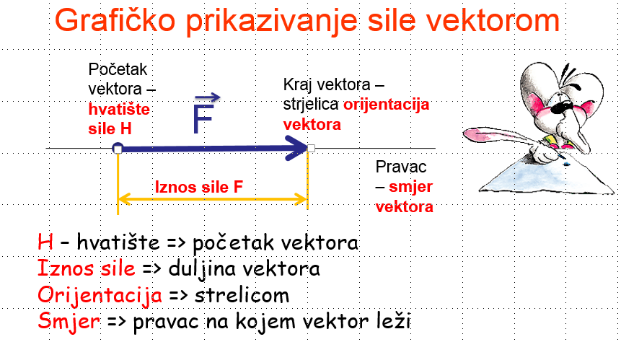 Zaključak:  odgovoriti na postavljena pitanjaGibanje i sila – projektni zadatak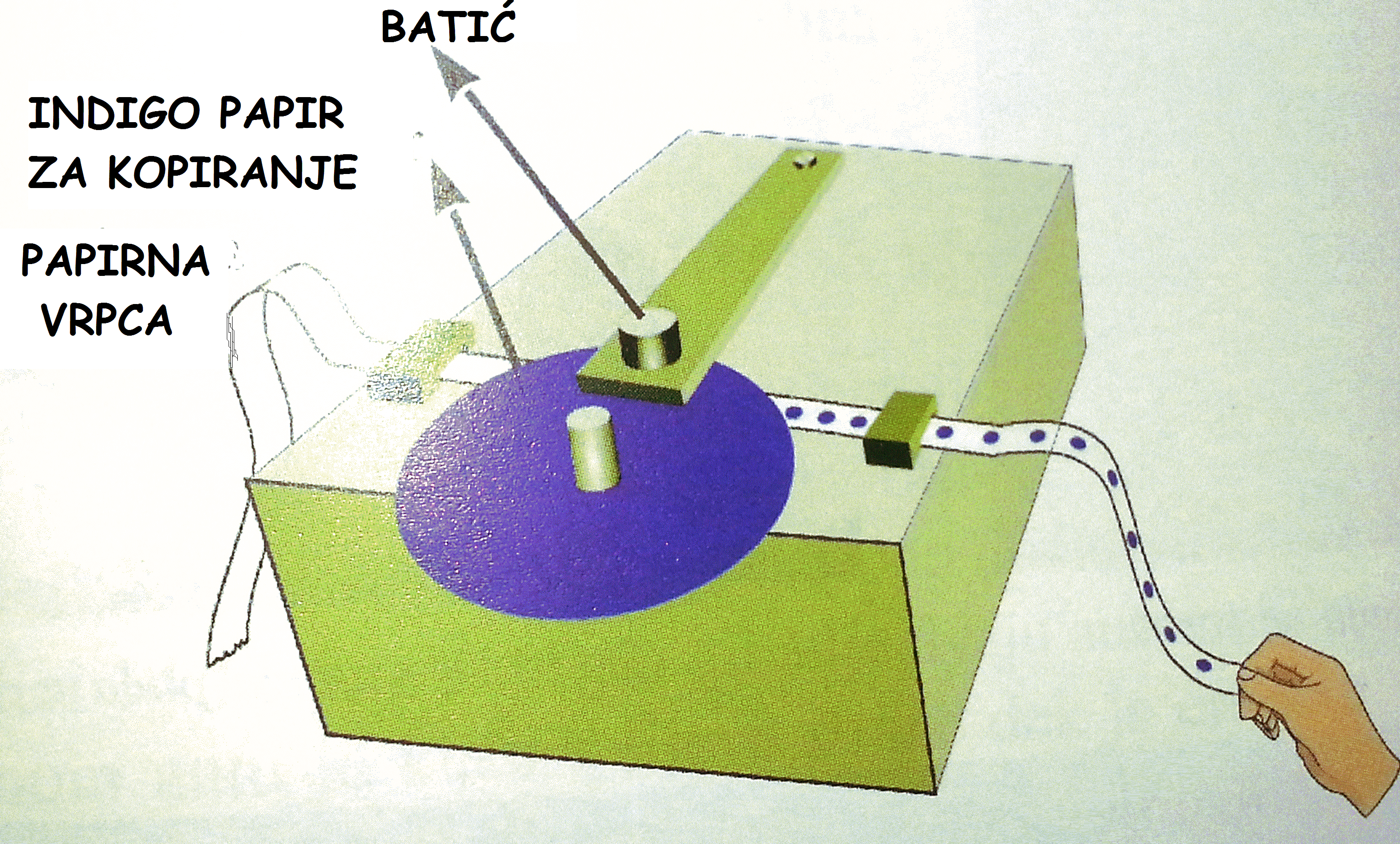 Pokus 1. : Povuci trakicu kroz elektromagnetsko tipkalo izvodeći određeno gibanje. Odredi:ukupan put koji si prešao i izrazi ga u metrima (naznači ga na trakici);odredi vrijeme između dvije susjedne točke, ako uređaj radi na __________ Hz;izračunaj ukupno vrijeme potrebno za cjelokupno gibanje. izračunaj srednju brzinu svog gibanja;svoju brzinu izrazi u km/h i u čvorovima (mjerna jedinica pomoraca).Zaključak: Objasni što znači rjeđi ili gušći razmak između točkica u istom vremenskom intervalu. Navedi koja se gibanja izvode kada je razmak između točkica stalno isti, kada se razmak između točkica povećava  i kada se razmak između točkica smanjuje i obrazloži svoje odgovore. Pokus 2.: Pretpostavi da se od kuće do škole gibaš jednoliko stalnom brzinom.. Put  i vrijeme mjerite pomoću besplatne mobilne aplikacije Pedometar koja mjeri put, vrijem te prikazuje trenutne brzine. Odredite: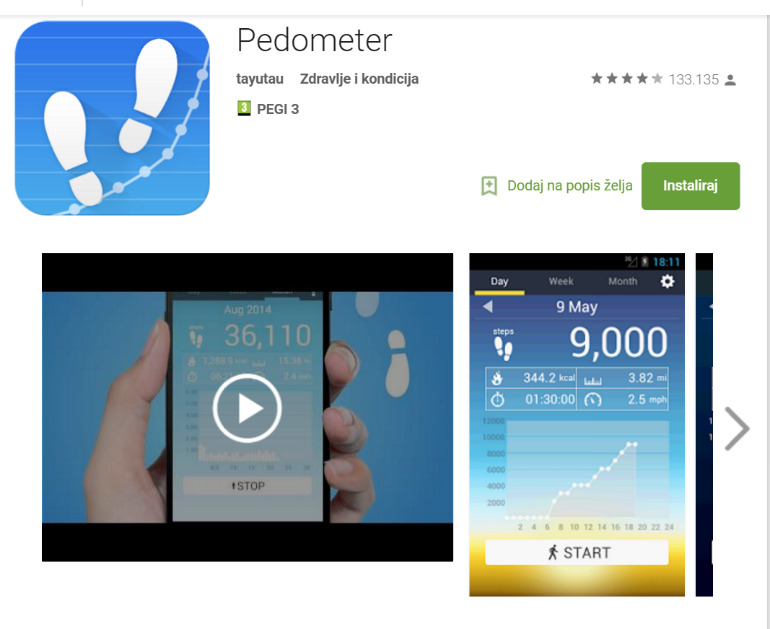 srednju brzinu svog gibanja;prikaži svoje gibanje s-t dijagramom;prikaži svoje gibanje v-t dijagramom:došavši kući odmah ste sjeli za stol i ručali 20 minuta prikažite taj događaj na oba grafa i naznačite zelenom bojom;prijatelj iz škole krenuo je i došao kući u isto vrijeme kada i ti ali mu je kuća duplo dalja od tvoje prikaži njegovo gibanje na istom dijagramu  zajedno s tvojim rezultatima( s-t i v-t ) plavom bojom;skiciraj sile koje djeluju na tebe pri jednolikom gibanju te nađi rezultantu. Zaključak:  (Definiraj jednoliko gibanje. Kakvog iznosa je srednja brzina, a kakvog trenutna brzina kod jednolikog gibanja? Što možemo zaključiti o nagibu s-t dijagrama o brzini? Što možemo saznati iz površine ispod v-t dijagrama. Koji Newtonov zakon definira mirovanje i gibanje stalnom brzinom te koji je potreban uvjet da se to dogodi?)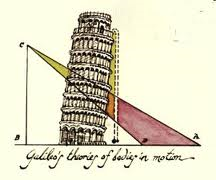 Pokus 3. _________________ (tijelo koje si odabrao)  mase _____________  slobodno pada s visine ______________ tvoga ormara. Odredi :Izmjeri vrijeme potrebno da tijelo dodirne tlo;prikaži gibanje a-t grafom (jedinična dužina za vrijeme neka iznosi 0,05 s);prikaži gibanje v-t grafom (jedinična dužina za vrijeme neka iznosi 0,05 s);prikaži gibanje s-t grafom (jedinična dužina za vrijeme neka iznosi 0,05 s);Izaberi dodatno tijelo veće mase i Izmjeri vrijeme potrebno da tijelu veće mase dodirne tlo, usporedi dobivene rezultate ;skiciraj sile koje djeluju na tijelo pri gibanju te nađi rezultantu;Izračunaj silu koja djeluje na tijelo pri ovom gibanju, zanemari otpor zraka.Zaključak:  (Definiraj jednoliko ubrzano gibanje. Kakvog iznosa je akceleracija kod slobodnog pada? Što možemo zaključiti o nagibu v-t dijagrama o akceleraciji? Što možemo saznati iz površine ispod v-t dijagrama. Utječe li masa tijela na vrijeme padanja tijela? Koji Newtonov zakon definira jednoliko ubrzano gibanje te koji je potreban uvjet da se to gibanje dogodi?)Zadnji rok predaje istraživanja je:8.a     28. veljače8.b       1. ožujakPraktična vježba: Gibanje i silaIzradi plakat s naslovom: Gibanje i sila (A3 format ili veći ako želiš) Plakat vizualno podjeli u 3 stupca jer su zadana 3 pokusa - istraživanja.Svaki stupac mora sadržavati:  (možete raditi na računalu pa izrezivati i lijepiti ili pisati i crtati ručno)Prepisan zadatak pokusa – npr. Pokus1.: Povuci trakicu …Skicu pokusa: (npr. trakica gibanja, interaktivna karat naznačen put kuća - škola, puštanje tijela s stola)	Npr. Skica:                   (zalijepim trakicu)	Mjerenje: naznačeni rezultati mjerenja (zapisivati kao postavljanje zadatka ili ako je potrebna tablica)∆s= 10 cm=0.1 m…Rezultati:  (pratiti što se traži u zadatku)Računanje  (osnovna formula, uvršteni iznosi, rezultat)Grafikoni (pazi naziv grafikona, naznačiti osi)Naznačene površine (obojati bojicom što se traži)Skicirani vektori (pazi: hvatište, iznos smjer orijentacija)Zaključak:  odgovoriti na postavljena pitanjaGibanje i sila – projektni zadatakPokus 1. : Povuci trakicu kroz elektromagnetsko tipkalo izvodeći određeno gibanje. Odredi:ukupan put koji si prešao i izrazi ga u metrima (naznači ga na trakici);odredi vrijeme između dvije susjedne točke, ako uređaj radi na __________ Hz;izračunaj ukupno vrijeme potrebno za cjelokupno gibanje. izračunaj srednju brzinu svog gibanja;svoju brzinu izrazi u km/h i u čvorovima (mjerna jedinica pomoraca).Zaključak: Objasni što znači rjeđi ili gušći razmak između točkica u istom vremenskom intervalu. Navedi koja se gibanja izvode kada je razmak između točkica stalno isti, kada se razmak između točkica povećava  i kada se razmak između točkica smanjuje i obrazloži svoje odgovore. Pokus 2.: Pretpostavi da se od kuće do škole gibaš jednoliko stalnom brzinom.. Put  i vrijeme mjerite pomoću besplatne mobilne aplikacije Pedometar koja mjeri put, vrijem te prikazuje trenutne brzine. Odredite:srednju brzinu svog gibanja;prikaži svoje gibanje s-t dijagramom;prikaži svoje gibanje v-t dijagramom:došavši kući odmah ste sjeli za stol i ručali 20 minuta prikažite taj događaj na oba grafa i naznačite zelenom bojom;Zaključak:  (Definiraj jednoliko gibanje. Kakvog iznosa je srednja brzina, a kakvog trenutna brzina kod jednolikog gibanja? Što možemo zaključiti o nagibu s-t dijagrama o brzini? Što možemo saznati iz površine ispod v-t dijagrama. Koji Newtonov zakon definira mirovanje i gibanje stalnom brzinom te koji je potreban uvjet da se to dogodi?)Pokus 3. _________________ (tijelo koje si odabrao)  mase _____________  slobodno pada s visine ______________ tvoga ormara. Odredi :Izmjeri vrijeme potrebno da tijelo dodirne tlo;prikaži gibanje a-t grafom (jedinična dužina za vrijeme neka iznosi 0,05 s);prikaži gibanje v-t grafom (jedinična dužina za vrijeme neka iznosi 0,05 s);prikaži gibanje s-t grafom (jedinična dužina za vrijeme neka iznosi 0,05 s);Izračunaj silu koja djeluje na tijelo pri ovom gibanju, zanemari otpor zraka.Zaključak:  (Definiraj jednoliko ubrzano gibanje. Kakvog iznosa je akceleracija kod slobodnog pada? Što možemo zaključiti o nagibu v-t dijagrama o akceleraciji? Što možemo saznati iz površine ispod v-t dijagrama. Utječe li masa tijela na vrijeme padanja tijela? Koji Newtonov zakon definira jednoliko ubrzano gibanje te koji je potreban uvjet da se to gibanje dogodi?)Zadnji rok predaje istraživanja je:8.a     28. veljače8.b       1. ožujak